«Новогодние старты – 2020»II этап ТЕХНИЧЕСКАЯ ИНФОРМАЦИЯМЕСТНОСТЬ И КАРТЫРайон соревнований: восточнее п. Рыбачий (Центр тренировки   48.712164, 44.749964)Границы: север – ерик Осинки; юг – автодорога Волгоград – Волжский; восток – жилой массив п. Новенький; запад – автодорога, жилой массив п. РыбачийМестность: Типичный пример водно-аккумулятивного рельефа. Район насыщен старицами, пойменными грядами и ямами. Большое количество окопов, блиндажей, капониров (следы расположения боевых частей в период Великой отечественной войны) по прошествии времени потеряли четкие формы, стали частью природного ландшафта.  Растительный	покров неравномерен, примерно 45% площади карты, преимущественно лиственный, зачастую труднопроходим, много валежника. Сеть дорог, троп развита средне, сезонные следы перемещения животных и вывоза дров в карте не указаны. Грунт твердый.Примеры карт: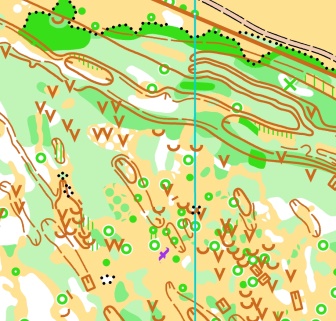 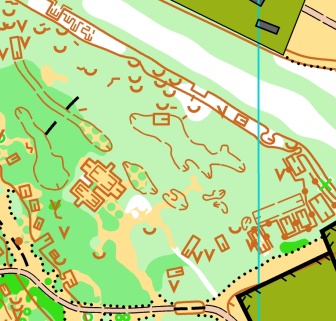 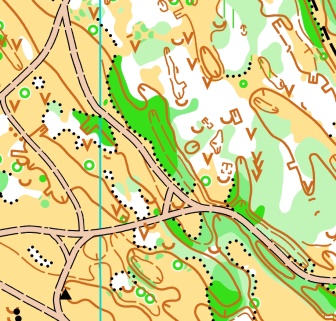 Вид программы: 27 декабря 2020 г., кросс – спринт общий старт Спорткарта: Масштаб карты – 1:4 000, высота сечения рельефа 2,5 метра. Год составления 2020, автор С. Васильев. Исполнена в знаках ISSprOM2019 . Дистанции спланированы в два круга с заходом на пункт смены карт, кроме группы OPEN. В группе OPEN дистанции в один круг без рассева. Для группы OPEN старт интервальный, по готовности, с соблюдением социальной дистанции. Для остальных групп применена система рассеивания Фарста. Старт – групповой. Карты обеих кругов вложены в один пакет. При прохождении ПВК, карта 1-го круга выкладывается в специально приготовленную емкость. ПАРАМЕТРЫ ДИСТАНЦИЙОБЩИЕ ПОЛОЖЕНИЯ          Технология изготовления тиража не обеспечивает защиту карт от влаги. Система контроля прохождения дистанций SFR. Легенды дистанций впечатаны в карты участников.Аварийный азимут: АА 270 – ЗАПАД (для всех групп), до автодороги, далее в центр тренировки.М214.4 км37 кпЖ213.7 км30 кпМ353.7 км30 кпЖ353.3 км27 кпМ553.2 км24 кпЖ553.0 км25 кпМ163.0 км25 кпЖ162.8 км24 кпOPEN1.0 км9 кп